Annex III – Ownership Control DeclarationTo be filled only by Members as part of the application. The supporting documents should reflect the situation at the moment you sign this declaration. Please be aware that additional evidence may also be requested later on, in case there are open questions about your ownership/control status.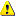  Please note that the information in this declaration may be reused in case you apply to other EU calls that have ownership/control restrictions. Please also note that you must inform the European Commission and EUSPA in case of changes in your shareholding during the project implementation, if these could impact the ownership/control requirements.)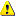 DECLARATION ON OWNERSHIP AND CONTROL DECLARATION ON OWNERSHIP AND CONTROL DECLARATION ON OWNERSHIP AND CONTROL DECLARATION ON OWNERSHIP AND CONTROL DECLARATION ON OWNERSHIP AND CONTROL DECLARATION ON OWNERSHIP AND CONTROL ParticipantParticipantParticipantParticipantParticipantParticipantLegal name:Legal name:Legal name:PIC:PIC:PIC:Legal registration number:Legal registration number:Legal registration number:Place of establishment: (country of registration; full address)Place of establishment: (country of registration; full address)Place of establishment: (country of registration; full address)HeadquartersHeadquartersHeadquartersHeadquartersHeadquartersHeadquartersLocation of global headquarters/head office: (full address)Location of global headquarters/head office: (full address)Location of global headquarters/head office: (full address)Location of the executive management structure: (if different from the location of global headquarters/head office; full address)‘Executive management structure’ means a body appointed in accordance with national law, and, where applicable, reporting to the chief executive officer, which is empowered to establish the strategy, objectives and overall direction, and who oversees and monitors management decision-making.Location of the executive management structure: (if different from the location of global headquarters/head office; full address)‘Executive management structure’ means a body appointed in accordance with national law, and, where applicable, reporting to the chief executive officer, which is empowered to establish the strategy, objectives and overall direction, and who oversees and monitors management decision-making.Location of the executive management structure: (if different from the location of global headquarters/head office; full address)‘Executive management structure’ means a body appointed in accordance with national law, and, where applicable, reporting to the chief executive officer, which is empowered to establish the strategy, objectives and overall direction, and who oversees and monitors management decision-making.Listed, subsidiary or controlledSupporting documents: report/minutes of the last three shareholders meetings, for each of the listed companies.Listed, subsidiary or controlledSupporting documents: report/minutes of the last three shareholders meetings, for each of the listed companies.Listed, subsidiary or controlledSupporting documents: report/minutes of the last three shareholders meetings, for each of the listed companies.Listed, subsidiary or controlledSupporting documents: report/minutes of the last three shareholders meetings, for each of the listed companies.Listed, subsidiary or controlledSupporting documents: report/minutes of the last three shareholders meetings, for each of the listed companies.Listed, subsidiary or controlledSupporting documents: report/minutes of the last three shareholders meetings, for each of the listed companies.Are you listed on a stock exchange?  Are you listed on a stock exchange?  Are you listed on a stock exchange?  Yes/NoYes/NoYes/NoAre you a subsidiary of a listed company?Are you a subsidiary of a listed company?Are you a subsidiary of a listed company?Yes/NoYes/NoYes/NoAre you controlled by a listed company?Are you controlled by a listed company?Are you controlled by a listed company?Yes/NoYes/NoYes/NoIf the reply is YES to any of these three questions, please provide:If the reply is YES to any of these three questions, please provide:If the reply is YES to any of these three questions, please provide:If the reply is YES to any of these three questions, please provide:If the reply is YES to any of these three questions, please provide:If the reply is YES to any of these three questions, please provide:Which stock exchange?Which stock exchange?Which stock exchange?Legal name of the listed company:Legal name of the listed company:Legal name of the listed company:Share of the float in the total outstanding shares:‘Floating stock’ is the result of subtracting closely-held shares from the total number of issued shares. It represents the portion available for unrestricted trade on a regulated stock market. Share of the float in the total outstanding shares:‘Floating stock’ is the result of subtracting closely-held shares from the total number of issued shares. It represents the portion available for unrestricted trade on a regulated stock market. Share of the float in the total outstanding shares:‘Floating stock’ is the result of subtracting closely-held shares from the total number of issued shares. It represents the portion available for unrestricted trade on a regulated stock market. Ownership structure and specific rightsIn the table below, detail any owners that:detain, directly or indirectly, at least 5% in the capital or at least 5% of the voting rights, including through any content, understanding, relationship[1] or/and intermediaryhave one or more of the following specific rights in relation to their ownership:right to veto a transfer of sharespre-emption rights right to purchase additional shares or investment subject to conditionsright to sell shares (only for owners that are not established in eligible countries (i.e. legal entity) or do not have the nationality of one of the eligible countries (i.e. individual) and holding more than 5% of the voting rights). Supporting documents: commercial registry extracts, shareholders book or a declaration signed by the legal representative of the organisation and any other relevant document containing clear mention of the shareholders and their percentage of interest/voting rights.shareholders’ agreement, memorandum of understanding among shareholders, statutes, articles of association or other relevant documents regarding the decision-making procedures within the legal entity, investment agreements between the shareholders, etc. If there are legal persons as shareholders [2], please provide also a graph describing the different ownership layers/chain of control until the ultimate owners.The supporting documents must show the complete ownership structure, for the entity and all its layers of ownership, up to the ultimate owners and should reflect the situation at the moment you sign this declaration. [1]      This includes voting agreements between shareholders that would together have more than 5% of the voting rights or 5% of the capital.[2]       Detaining at least 5% in the capital or at least 5% of the voting rights.Ownership structure and specific rightsIn the table below, detail any owners that:detain, directly or indirectly, at least 5% in the capital or at least 5% of the voting rights, including through any content, understanding, relationship[1] or/and intermediaryhave one or more of the following specific rights in relation to their ownership:right to veto a transfer of sharespre-emption rights right to purchase additional shares or investment subject to conditionsright to sell shares (only for owners that are not established in eligible countries (i.e. legal entity) or do not have the nationality of one of the eligible countries (i.e. individual) and holding more than 5% of the voting rights). Supporting documents: commercial registry extracts, shareholders book or a declaration signed by the legal representative of the organisation and any other relevant document containing clear mention of the shareholders and their percentage of interest/voting rights.shareholders’ agreement, memorandum of understanding among shareholders, statutes, articles of association or other relevant documents regarding the decision-making procedures within the legal entity, investment agreements between the shareholders, etc. If there are legal persons as shareholders [2], please provide also a graph describing the different ownership layers/chain of control until the ultimate owners.The supporting documents must show the complete ownership structure, for the entity and all its layers of ownership, up to the ultimate owners and should reflect the situation at the moment you sign this declaration. [1]      This includes voting agreements between shareholders that would together have more than 5% of the voting rights or 5% of the capital.[2]       Detaining at least 5% in the capital or at least 5% of the voting rights.Ownership structure and specific rightsIn the table below, detail any owners that:detain, directly or indirectly, at least 5% in the capital or at least 5% of the voting rights, including through any content, understanding, relationship[1] or/and intermediaryhave one or more of the following specific rights in relation to their ownership:right to veto a transfer of sharespre-emption rights right to purchase additional shares or investment subject to conditionsright to sell shares (only for owners that are not established in eligible countries (i.e. legal entity) or do not have the nationality of one of the eligible countries (i.e. individual) and holding more than 5% of the voting rights). Supporting documents: commercial registry extracts, shareholders book or a declaration signed by the legal representative of the organisation and any other relevant document containing clear mention of the shareholders and their percentage of interest/voting rights.shareholders’ agreement, memorandum of understanding among shareholders, statutes, articles of association or other relevant documents regarding the decision-making procedures within the legal entity, investment agreements between the shareholders, etc. If there are legal persons as shareholders [2], please provide also a graph describing the different ownership layers/chain of control until the ultimate owners.The supporting documents must show the complete ownership structure, for the entity and all its layers of ownership, up to the ultimate owners and should reflect the situation at the moment you sign this declaration. [1]      This includes voting agreements between shareholders that would together have more than 5% of the voting rights or 5% of the capital.[2]       Detaining at least 5% in the capital or at least 5% of the voting rights.Ownership structure and specific rightsIn the table below, detail any owners that:detain, directly or indirectly, at least 5% in the capital or at least 5% of the voting rights, including through any content, understanding, relationship[1] or/and intermediaryhave one or more of the following specific rights in relation to their ownership:right to veto a transfer of sharespre-emption rights right to purchase additional shares or investment subject to conditionsright to sell shares (only for owners that are not established in eligible countries (i.e. legal entity) or do not have the nationality of one of the eligible countries (i.e. individual) and holding more than 5% of the voting rights). Supporting documents: commercial registry extracts, shareholders book or a declaration signed by the legal representative of the organisation and any other relevant document containing clear mention of the shareholders and their percentage of interest/voting rights.shareholders’ agreement, memorandum of understanding among shareholders, statutes, articles of association or other relevant documents regarding the decision-making procedures within the legal entity, investment agreements between the shareholders, etc. If there are legal persons as shareholders [2], please provide also a graph describing the different ownership layers/chain of control until the ultimate owners.The supporting documents must show the complete ownership structure, for the entity and all its layers of ownership, up to the ultimate owners and should reflect the situation at the moment you sign this declaration. [1]      This includes voting agreements between shareholders that would together have more than 5% of the voting rights or 5% of the capital.[2]       Detaining at least 5% in the capital or at least 5% of the voting rights.Ownership structure and specific rightsIn the table below, detail any owners that:detain, directly or indirectly, at least 5% in the capital or at least 5% of the voting rights, including through any content, understanding, relationship[1] or/and intermediaryhave one or more of the following specific rights in relation to their ownership:right to veto a transfer of sharespre-emption rights right to purchase additional shares or investment subject to conditionsright to sell shares (only for owners that are not established in eligible countries (i.e. legal entity) or do not have the nationality of one of the eligible countries (i.e. individual) and holding more than 5% of the voting rights). Supporting documents: commercial registry extracts, shareholders book or a declaration signed by the legal representative of the organisation and any other relevant document containing clear mention of the shareholders and their percentage of interest/voting rights.shareholders’ agreement, memorandum of understanding among shareholders, statutes, articles of association or other relevant documents regarding the decision-making procedures within the legal entity, investment agreements between the shareholders, etc. If there are legal persons as shareholders [2], please provide also a graph describing the different ownership layers/chain of control until the ultimate owners.The supporting documents must show the complete ownership structure, for the entity and all its layers of ownership, up to the ultimate owners and should reflect the situation at the moment you sign this declaration. [1]      This includes voting agreements between shareholders that would together have more than 5% of the voting rights or 5% of the capital.[2]       Detaining at least 5% in the capital or at least 5% of the voting rights.Ownership structure and specific rightsIn the table below, detail any owners that:detain, directly or indirectly, at least 5% in the capital or at least 5% of the voting rights, including through any content, understanding, relationship[1] or/and intermediaryhave one or more of the following specific rights in relation to their ownership:right to veto a transfer of sharespre-emption rights right to purchase additional shares or investment subject to conditionsright to sell shares (only for owners that are not established in eligible countries (i.e. legal entity) or do not have the nationality of one of the eligible countries (i.e. individual) and holding more than 5% of the voting rights). Supporting documents: commercial registry extracts, shareholders book or a declaration signed by the legal representative of the organisation and any other relevant document containing clear mention of the shareholders and their percentage of interest/voting rights.shareholders’ agreement, memorandum of understanding among shareholders, statutes, articles of association or other relevant documents regarding the decision-making procedures within the legal entity, investment agreements between the shareholders, etc. If there are legal persons as shareholders [2], please provide also a graph describing the different ownership layers/chain of control until the ultimate owners.The supporting documents must show the complete ownership structure, for the entity and all its layers of ownership, up to the ultimate owners and should reflect the situation at the moment you sign this declaration. [1]      This includes voting agreements between shareholders that would together have more than 5% of the voting rights or 5% of the capital.[2]       Detaining at least 5% in the capital or at least 5% of the voting rights.Owner nameOwner nameCountry of establishment/ or nationality How is the ownership/control heldHow is the ownership/control heldSpecific rights attached to shares Owner nameOwner nameCountry of establishment/ or nationality by share [%]by voting right [%]Specific rights attached to shares Corporate governanceDescribe briefly:the decision-making bodies, their composition as well as their nationality or place of establishment (where applicable);the rules regarding election, appointment, nomination or tenure of members of the decision-making bodies or other management positions; the decision-making procedures, including information regarding the required majority and/or quorum needed for decisions.Supporting documents: Documents establishing/describing the decision-making bodies, rules regarding election, appointment, nomination or tenure, decision-making procedures within the legal entity (e.g. articles of association bylaws, reports on corporate governance, etc). You can refer to specific sections of your supporting documents. The same documents and information should be provided for each intermediate legal entity holding directly or indirectly 5% or more of the capital or voting rights, up to the ultimate owners of all the layers involved. Corporate governanceDescribe briefly:the decision-making bodies, their composition as well as their nationality or place of establishment (where applicable);the rules regarding election, appointment, nomination or tenure of members of the decision-making bodies or other management positions; the decision-making procedures, including information regarding the required majority and/or quorum needed for decisions.Supporting documents: Documents establishing/describing the decision-making bodies, rules regarding election, appointment, nomination or tenure, decision-making procedures within the legal entity (e.g. articles of association bylaws, reports on corporate governance, etc). You can refer to specific sections of your supporting documents. The same documents and information should be provided for each intermediate legal entity holding directly or indirectly 5% or more of the capital or voting rights, up to the ultimate owners of all the layers involved. Corporate governanceDescribe briefly:the decision-making bodies, their composition as well as their nationality or place of establishment (where applicable);the rules regarding election, appointment, nomination or tenure of members of the decision-making bodies or other management positions; the decision-making procedures, including information regarding the required majority and/or quorum needed for decisions.Supporting documents: Documents establishing/describing the decision-making bodies, rules regarding election, appointment, nomination or tenure, decision-making procedures within the legal entity (e.g. articles of association bylaws, reports on corporate governance, etc). You can refer to specific sections of your supporting documents. The same documents and information should be provided for each intermediate legal entity holding directly or indirectly 5% or more of the capital or voting rights, up to the ultimate owners of all the layers involved. Corporate governanceDescribe briefly:the decision-making bodies, their composition as well as their nationality or place of establishment (where applicable);the rules regarding election, appointment, nomination or tenure of members of the decision-making bodies or other management positions; the decision-making procedures, including information regarding the required majority and/or quorum needed for decisions.Supporting documents: Documents establishing/describing the decision-making bodies, rules regarding election, appointment, nomination or tenure, decision-making procedures within the legal entity (e.g. articles of association bylaws, reports on corporate governance, etc). You can refer to specific sections of your supporting documents. The same documents and information should be provided for each intermediate legal entity holding directly or indirectly 5% or more of the capital or voting rights, up to the ultimate owners of all the layers involved. Corporate governanceDescribe briefly:the decision-making bodies, their composition as well as their nationality or place of establishment (where applicable);the rules regarding election, appointment, nomination or tenure of members of the decision-making bodies or other management positions; the decision-making procedures, including information regarding the required majority and/or quorum needed for decisions.Supporting documents: Documents establishing/describing the decision-making bodies, rules regarding election, appointment, nomination or tenure, decision-making procedures within the legal entity (e.g. articles of association bylaws, reports on corporate governance, etc). You can refer to specific sections of your supporting documents. The same documents and information should be provided for each intermediate legal entity holding directly or indirectly 5% or more of the capital or voting rights, up to the ultimate owners of all the layers involved. Corporate governanceDescribe briefly:the decision-making bodies, their composition as well as their nationality or place of establishment (where applicable);the rules regarding election, appointment, nomination or tenure of members of the decision-making bodies or other management positions; the decision-making procedures, including information regarding the required majority and/or quorum needed for decisions.Supporting documents: Documents establishing/describing the decision-making bodies, rules regarding election, appointment, nomination or tenure, decision-making procedures within the legal entity (e.g. articles of association bylaws, reports on corporate governance, etc). You can refer to specific sections of your supporting documents. The same documents and information should be provided for each intermediate legal entity holding directly or indirectly 5% or more of the capital or voting rights, up to the ultimate owners of all the layers involved. Insert textInsert textInsert textInsert textInsert textInsert textControlControlControlControlControlControlCommercial links conferring controlList individuals or legal entities with whom you (or your owners, including intermediate layers until the ultimate owners) have a commercial relationship that (1) leads to a similar level of control on management and resources as the ownership of shares or assets and (2) is of very long duration (e.g. very important long-term supply agreements or credits provided by suppliers/customers, coupled with structural links). Supporting documents: cooperation agreements with the customer or supplier, etc.  Commercial links conferring controlList individuals or legal entities with whom you (or your owners, including intermediate layers until the ultimate owners) have a commercial relationship that (1) leads to a similar level of control on management and resources as the ownership of shares or assets and (2) is of very long duration (e.g. very important long-term supply agreements or credits provided by suppliers/customers, coupled with structural links). Supporting documents: cooperation agreements with the customer or supplier, etc.  Commercial links conferring controlList individuals or legal entities with whom you (or your owners, including intermediate layers until the ultimate owners) have a commercial relationship that (1) leads to a similar level of control on management and resources as the ownership of shares or assets and (2) is of very long duration (e.g. very important long-term supply agreements or credits provided by suppliers/customers, coupled with structural links). Supporting documents: cooperation agreements with the customer or supplier, etc.  Commercial links conferring controlList individuals or legal entities with whom you (or your owners, including intermediate layers until the ultimate owners) have a commercial relationship that (1) leads to a similar level of control on management and resources as the ownership of shares or assets and (2) is of very long duration (e.g. very important long-term supply agreements or credits provided by suppliers/customers, coupled with structural links). Supporting documents: cooperation agreements with the customer or supplier, etc.  Commercial links conferring controlList individuals or legal entities with whom you (or your owners, including intermediate layers until the ultimate owners) have a commercial relationship that (1) leads to a similar level of control on management and resources as the ownership of shares or assets and (2) is of very long duration (e.g. very important long-term supply agreements or credits provided by suppliers/customers, coupled with structural links). Supporting documents: cooperation agreements with the customer or supplier, etc.  Commercial links conferring controlList individuals or legal entities with whom you (or your owners, including intermediate layers until the ultimate owners) have a commercial relationship that (1) leads to a similar level of control on management and resources as the ownership of shares or assets and (2) is of very long duration (e.g. very important long-term supply agreements or credits provided by suppliers/customers, coupled with structural links). Supporting documents: cooperation agreements with the customer or supplier, etc.  NameNameCountry of establishment/ or nationality Commercial link type(Supplier, customer, etc…)Commercial link type(Supplier, customer, etc…)Indicative amountFinancial links conferring controlList individuals or legal entities (including controlling shareholders/owners) from whom you (or your owners) are financially dependent in a way that could allow them to obtain concessions in strategic business areas.Supporting documents: loan documents, by-laws, documents showing the link; etc.Financial links conferring controlList individuals or legal entities (including controlling shareholders/owners) from whom you (or your owners) are financially dependent in a way that could allow them to obtain concessions in strategic business areas.Supporting documents: loan documents, by-laws, documents showing the link; etc.Financial links conferring controlList individuals or legal entities (including controlling shareholders/owners) from whom you (or your owners) are financially dependent in a way that could allow them to obtain concessions in strategic business areas.Supporting documents: loan documents, by-laws, documents showing the link; etc.Financial links conferring controlList individuals or legal entities (including controlling shareholders/owners) from whom you (or your owners) are financially dependent in a way that could allow them to obtain concessions in strategic business areas.Supporting documents: loan documents, by-laws, documents showing the link; etc.Financial links conferring controlList individuals or legal entities (including controlling shareholders/owners) from whom you (or your owners) are financially dependent in a way that could allow them to obtain concessions in strategic business areas.Supporting documents: loan documents, by-laws, documents showing the link; etc.Financial links conferring controlList individuals or legal entities (including controlling shareholders/owners) from whom you (or your owners) are financially dependent in a way that could allow them to obtain concessions in strategic business areas.Supporting documents: loan documents, by-laws, documents showing the link; etc.NameNameCountry of establishment/ or nationality Financial link typeFinancial link typeIndicative amountOther sources of controlIndicate if there is any other mean, process or link ultimately conferring control to another country entity (similar level of control on management and resources as the ownership of shares or assets and of long duration).Supporting documents: documents showing the controlOther sources of controlIndicate if there is any other mean, process or link ultimately conferring control to another country entity (similar level of control on management and resources as the ownership of shares or assets and of long duration).Supporting documents: documents showing the controlOther sources of controlIndicate if there is any other mean, process or link ultimately conferring control to another country entity (similar level of control on management and resources as the ownership of shares or assets and of long duration).Supporting documents: documents showing the controlOther sources of controlIndicate if there is any other mean, process or link ultimately conferring control to another country entity (similar level of control on management and resources as the ownership of shares or assets and of long duration).Supporting documents: documents showing the controlOther sources of controlIndicate if there is any other mean, process or link ultimately conferring control to another country entity (similar level of control on management and resources as the ownership of shares or assets and of long duration).Supporting documents: documents showing the controlOther sources of controlIndicate if there is any other mean, process or link ultimately conferring control to another country entity (similar level of control on management and resources as the ownership of shares or assets and of long duration).Supporting documents: documents showing the controlInsert textInsert textInsert textInsert textInsert textInsert textDECLARATION (control)DECLARATION (control)DECLARATION (control)DECLARATION (control)DECLARATION (control)We hereby confirm that:our organisation is subject to control by an ineligible country or ineligible country entitythe present declaration is true and sincerethe information regarding ownership and control is accurate and reliable if needed, we will provide guarantees to prove compliance with the requirements set out in the call conditions. We hereby confirm that:our organisation is subject to control by an ineligible country or ineligible country entitythe present declaration is true and sincerethe information regarding ownership and control is accurate and reliable if needed, we will provide guarantees to prove compliance with the requirements set out in the call conditions. We hereby confirm that:our organisation is subject to control by an ineligible country or ineligible country entitythe present declaration is true and sincerethe information regarding ownership and control is accurate and reliable if needed, we will provide guarantees to prove compliance with the requirements set out in the call conditions. We hereby confirm that:our organisation is subject to control by an ineligible country or ineligible country entitythe present declaration is true and sincerethe information regarding ownership and control is accurate and reliable if needed, we will provide guarantees to prove compliance with the requirements set out in the call conditions. We hereby confirm that:our organisation is subject to control by an ineligible country or ineligible country entitythe present declaration is true and sincerethe information regarding ownership and control is accurate and reliable if needed, we will provide guarantees to prove compliance with the requirements set out in the call conditions. We hereby confirm that:our organisation is subject to control by an ineligible country or ineligible country entitythe present declaration is true and sincerethe information regarding ownership and control is accurate and reliable if needed, we will provide guarantees to prove compliance with the requirements set out in the call conditions. DECLARATION (no control)DECLARATION (no control)DECLARATION (no control)DECLARATION (no control)DECLARATION (no control)We hereby confirm that: our organisation is NOT subject to control by an ineligible country or ineligible country entitythe present declaration is true and sincerethe information regarding ownership and control is accurate and reliable to the best of our knowledge, there are no other arrangements or coordination between shareholders from ineligible countries that would together exercise controlto the best of our knowledge, there are no other financial or commercial links with ineligible countries or ineligible county entities conferring controlwe are aware that false declarations may lead to proposal rejection/grant termination and to administrative sanctions under Articles 135 to 145 of the EU Financial Regulation 2018/1046.We hereby confirm that: our organisation is NOT subject to control by an ineligible country or ineligible country entitythe present declaration is true and sincerethe information regarding ownership and control is accurate and reliable to the best of our knowledge, there are no other arrangements or coordination between shareholders from ineligible countries that would together exercise controlto the best of our knowledge, there are no other financial or commercial links with ineligible countries or ineligible county entities conferring controlwe are aware that false declarations may lead to proposal rejection/grant termination and to administrative sanctions under Articles 135 to 145 of the EU Financial Regulation 2018/1046.We hereby confirm that: our organisation is NOT subject to control by an ineligible country or ineligible country entitythe present declaration is true and sincerethe information regarding ownership and control is accurate and reliable to the best of our knowledge, there are no other arrangements or coordination between shareholders from ineligible countries that would together exercise controlto the best of our knowledge, there are no other financial or commercial links with ineligible countries or ineligible county entities conferring controlwe are aware that false declarations may lead to proposal rejection/grant termination and to administrative sanctions under Articles 135 to 145 of the EU Financial Regulation 2018/1046.We hereby confirm that: our organisation is NOT subject to control by an ineligible country or ineligible country entitythe present declaration is true and sincerethe information regarding ownership and control is accurate and reliable to the best of our knowledge, there are no other arrangements or coordination between shareholders from ineligible countries that would together exercise controlto the best of our knowledge, there are no other financial or commercial links with ineligible countries or ineligible county entities conferring controlwe are aware that false declarations may lead to proposal rejection/grant termination and to administrative sanctions under Articles 135 to 145 of the EU Financial Regulation 2018/1046.We hereby confirm that: our organisation is NOT subject to control by an ineligible country or ineligible country entitythe present declaration is true and sincerethe information regarding ownership and control is accurate and reliable to the best of our knowledge, there are no other arrangements or coordination between shareholders from ineligible countries that would together exercise controlto the best of our knowledge, there are no other financial or commercial links with ineligible countries or ineligible county entities conferring controlwe are aware that false declarations may lead to proposal rejection/grant termination and to administrative sanctions under Articles 135 to 145 of the EU Financial Regulation 2018/1046.We hereby confirm that: our organisation is NOT subject to control by an ineligible country or ineligible country entitythe present declaration is true and sincerethe information regarding ownership and control is accurate and reliable to the best of our knowledge, there are no other arrangements or coordination between shareholders from ineligible countries that would together exercise controlto the best of our knowledge, there are no other financial or commercial links with ineligible countries or ineligible county entities conferring controlwe are aware that false declarations may lead to proposal rejection/grant termination and to administrative sanctions under Articles 135 to 145 of the EU Financial Regulation 2018/1046.DECLARATION (no change)DECLARATION (no change)DECLARATION (no change)DECLARATION (no change)DECLARATION (no change)We hereby confirm that:there has been no change in our organisation’s ownership and control situation compared to the last declaration/assessment procedure by the EU servicesthe present declaration is true and sincereif needed, we will provide guarantees to prove compliance with the requirements set out in the call conditions.We hereby confirm that:there has been no change in our organisation’s ownership and control situation compared to the last declaration/assessment procedure by the EU servicesthe present declaration is true and sincereif needed, we will provide guarantees to prove compliance with the requirements set out in the call conditions.We hereby confirm that:there has been no change in our organisation’s ownership and control situation compared to the last declaration/assessment procedure by the EU servicesthe present declaration is true and sincereif needed, we will provide guarantees to prove compliance with the requirements set out in the call conditions.We hereby confirm that:there has been no change in our organisation’s ownership and control situation compared to the last declaration/assessment procedure by the EU servicesthe present declaration is true and sincereif needed, we will provide guarantees to prove compliance with the requirements set out in the call conditions.We hereby confirm that:there has been no change in our organisation’s ownership and control situation compared to the last declaration/assessment procedure by the EU servicesthe present declaration is true and sincereif needed, we will provide guarantees to prove compliance with the requirements set out in the call conditions.We hereby confirm that:there has been no change in our organisation’s ownership and control situation compared to the last declaration/assessment procedure by the EU servicesthe present declaration is true and sincereif needed, we will provide guarantees to prove compliance with the requirements set out in the call conditions.Last declaration/assessment:Last declaration/assessment:Last declaration/assessment:[mm/YYYY (date of request of supporting documents by the EU services)][mm/YYYY (date of request of supporting documents by the EU services)][mm/YYYY (date of request of supporting documents by the EU services)]Signature of the authorised personSignature of the authorised personSignature of the authorised personSignature of the authorised personSignature of the authorised personSignature of the authorised personName and function:Name and function:Name and function:[name NAME], [function][name NAME], [function][name NAME], [function]Date of signature:Date of signature:Date of signature:[date][date][date]Signature and stamp:Signature and stamp:Signature and stamp:[signature and stamp][signature and stamp][signature and stamp]